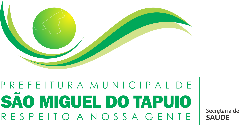 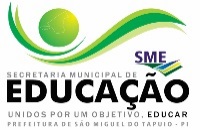 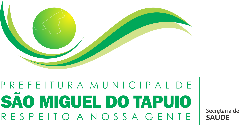 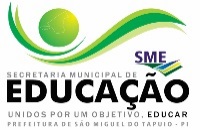 ESTADO DO PIAUÍSECRETARIA MUNICIPAL DE EDUCAÇÃORUA ANTONIO FEITOSA, 90 – CENTRO CEP: 64330-000, FONE: (86)3249-1311PREFEITURA DE SÃO MIGUEL DO TAPUIO – PI, “Respeito a nossa gente”                                                                                                                                                                                                                                                                                                                                                                                      2018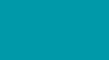 RESULTADO DA PROVA OBJETIVA E ANÁLISE DE CURRÍCULOPROCESSO SELETIVO SIMPLIFICADO DE MEDIADORES E FACILITADORESDE APRENDIZAGEM DO PROGRAMA NOVO MAIS EDUCAÇÃO – EDITAL Nº 001/2019.UNIDADE ESCOLAR MANUEL EVARISTO DE PAIVAACOMPANHAMENTO PEDAGÓGICO - PORTUGUÊSACOMPANHAMENTO PEDAGÓGICO - PORTUGUÊSACOMPANHAMENTO PEDAGÓGICO - PORTUGUÊSACOMPANHAMENTO PEDAGÓGICO - PORTUGUÊSACOMPANHAMENTO PEDAGÓGICO - PORTUGUÊSACOMPANHAMENTO PEDAGÓGICO - PORTUGUÊSACOMPANHAMENTO PEDAGÓGICO - PORTUGUÊSCANDIDATOCANDIDATODOCUMENTOPROVA OBJETIVAANÁLISE DE CURRÍCULOTOTALRESULTDOANA WILBA ALVES PENAANA WILBA ALVES PENA052.781.413-0119120AprovadaMICHAEL JOHNATA ALVES DE SOUSAMICHAEL JOHNATA ALVES DE SOUSA071.592.043-0116420Classificado DÁFLA ASSUCENA NOGUEIRA FELIX DÁFLA ASSUCENA NOGUEIRA FELIX048.785.223-0518220ClassificadaMARIA RAIMUNDA DA SILVAMARIA RAIMUNDA DA SILVA042.404.013-13160319ClassificadaMARIA ZELVÂNIA ALVES DA SILVAMARIA ZELVÂNIA ALVES DA SILVA081.848.963-4415116ClassificadaFRANCISCA MARILENE ARAUJO MORENOFRANCISCA MARILENE ARAUJO MORENO081.309.443-7515116ClassificadaADRIANA VIEIRA SOARESADRIANA VIEIRA SOARES2.294.86613215ClassificadaFRANCISCA LIGIA LACERDA SILVAFRANCISCA LIGIA LACERDA SILVA615.058.923-4113114ClassificadaACOMPANHAMENTO PEDAGÓGICO - MATEMÁTICAACOMPANHAMENTO PEDAGÓGICO - MATEMÁTICAACOMPANHAMENTO PEDAGÓGICO - MATEMÁTICAACOMPANHAMENTO PEDAGÓGICO - MATEMÁTICAACOMPANHAMENTO PEDAGÓGICO - MATEMÁTICAACOMPANHAMENTO PEDAGÓGICO - MATEMÁTICAACOMPANHAMENTO PEDAGÓGICO - MATEMÁTICACANDIDATOCANDIDATODOCUMENTOPROVA OBJETIVAANÁLISE DE CURRÍCULOTOTALRESULTDOJURACIR PASSOS DA SILVA JUNIORJURACIR PASSOS DA SILVA JUNIOR067.804.523-2719625AprovadoISAAC MINEIRO PENHA ISAAC MINEIRO PENHA 027.685.713-5019524ClassificadoJOSE ANDRE ALVES LIMAJOSE ANDRE ALVES LIMA076.656.703-6920222ClassificadoMONALIZA COSTA E SILVAMONALIZA COSTA E SILVA502497308-9820121ClassificadaFRANCISCO CAIO LEITE DE SOUSAFRANCISCO CAIO LEITE DE SOUSA615.061.183-3016117ClassificadoDAIANA RODRIGUES ALVESDAIANA RODRIGUES ALVES067.929.093-1915116ClassificadaIVO BESERRA BATISTAIVO BESERRA BATISTA027.125.953-1913215ClassificadoACOMPANHAMENTO PEDAGÓGICO – PORTUGUÊS E MATEMÁTICAACOMPANHAMENTO PEDAGÓGICO – PORTUGUÊS E MATEMÁTICAACOMPANHAMENTO PEDAGÓGICO – PORTUGUÊS E MATEMÁTICAACOMPANHAMENTO PEDAGÓGICO – PORTUGUÊS E MATEMÁTICAACOMPANHAMENTO PEDAGÓGICO – PORTUGUÊS E MATEMÁTICAACOMPANHAMENTO PEDAGÓGICO – PORTUGUÊS E MATEMÁTICAACOMPANHAMENTO PEDAGÓGICO – PORTUGUÊS E MATEMÁTICACANDIDATOCANDIDATODOCUMENTOPROVA OBJETIVAANÁLISE DE CURRÍCULOTOTALRESULTDOPEDRO HENRIQUE VIEIRA ALVESPEDRO HENRIQUE VIEIRA ALVES076.464.623-0619423AprovadoJANIELE VIEIRA MELO JANIELE VIEIRA MELO 027.135.233-7018119ClassificadaJOANA PRISCILIA CARREIRO DE BRITOJOANA PRISCILIA CARREIRO DE BRITO065.182.683-7918018ClassificadaMARIA FLAVIA LIMA DE SOUSAMARIA FLAVIA LIMA DE SOUSA084.558.493-6316117ClassificadaANDREIA LOPES DA SILVAANDREIA LOPES DA SILVA061.445.473-5514115ClassificadaCRISLAYNE PEREIRA SILVACRISLAYNE PEREIRA SILVA041.157.253-9712113ClassificadaMARIA DO CARMO FELIX DO NASCIMENTOMARIA DO CARMO FELIX DO NASCIMENTO067.076.503-1912113ClassificadaDANÇADANÇADANÇADANÇADANÇADANÇADANÇACANDIDATODOCUMENTODOCUMENTOPROVA OBJETIVAANÁLISE DE CURRÍCULOTOTALRESULTDOMARIA EDUARDA FERREIRA CAMPELO091.850.453-81091.850.453-8114115AprovadaEUGÊNIO SILVA PEREIRA083.707.723-07083.707.723-0712113ClassificadoFUTSALFUTSALFUTSALFUTSALFUTSALFUTSALFUTSALCANDIDATODOCUMENTODOCUMENTOPROVA OBJETIVAANÁLISE DE CURRÍCULOTOTALRESULTDOKARINA DE SOUSA OLIVEIRA067.133.533-20067.133.533-2018523AprovadaFRANCISCO VASQUES DE SOUZA ALVES451.623.488-21451.623.488-2116117ClassificadoRAÍ PEREIRA SILVA 624.444.643-70624.444.643-7016117ClassificadoBRENO LUIZ MARQUES DE RIBAMAR052.057.473-74052.057.473-7413215ClassificadoFRANCISCO MARCOS DIAS DA SILVA067.468.673-07067.468.673-0714115ClassificadoMARCIEL ALVES DA SILVA003.065.913-24003.065.913-2412113ClassificadoDOUGLAS DE OLIVEIRA SOUSA055.694.083-04055.694.083-0412113ClassificadoCANTO CORALCANTO CORALCANTO CORALCANTO CORALCANTO CORALCANTO CORALCANDIDATODOCUMENTOPROVA OBJETIVAANÁLISE DE CURRÍCULOTOTALRESULTDOTHATYANA SILVA DUARTE032.804.693-0915116Aprovada